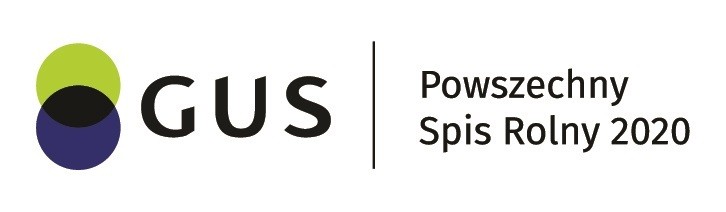 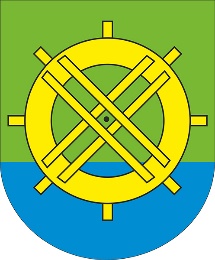 Szanowni Mieszkańcy1 września rozpoczął się Powszechny Spis Rolny. Potrwa on do 30 listopada. 
Spis odbywa się co 10 lat i jest obowiązkowy dla wszystkich użytkowników gospodarstw rolnych. Każdy użytkownik gospodarstwa rolnego otrzymał list Prezesa GUS z zaproszeniem do udziału w Powszechnym Spisie Rolnym 2020r. Znajduje się w nim również 
nr gospodarstwa rolnego, niezbędny do zalogowania w aplikacji spisowej dostępnej 
od pierwszego dnia spisu na stronie https://spisrolny.gov.pl/. Spis może być przeprowadzony:w formie samospisu internetowego poprzez zalogowanie się na stronie https://spisrolny.gov.pl/telefonicznie łączącą się z infolinią 22 279 99 99przez rachmistrza spisowegoRolnicy, u których występuje problem z dostępem do Internetu mogą dokonać spisu 
w Gminnym Punkcie Spisowym w Urzędzie Gminy. Z usług punkt można korzystać 
w godzinach pracy urzędu.Zachęcam do udziału w spisie, ponieważ dane uzyskane podczas spisu są kluczowe dla ustalania unijnych dopłat dla rolnictwa. Spiszmy się jak na rolników przystało!Wójt Gminy Bogdaniec
Krystyna Pławska